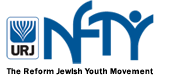 NFTY SCHOLARSHIP APPLICATIONApplicant’s informationName: __________________________________Age: __________	Grade: ___________Email address__________________________________________Phone contact #__________________________EVENT: NFTY PROGRAM _________________________ (Fall, Winter, Taste of NFTY…)DATE OF PROGRAM______________________NFTY EVENTS I’VE ATTENDED:_________________________			___________________________________________________		_________________________HAVE YOU RECEIVED TSE SCHOLARSHIP MONEY BEFORE?  Y  NIF SO, WHICH EVENT(S)	 	______________________________					______________________________					_____________________________COST OF EVENT			$___________SCHOLARSHIP REQUEST	$__________All scholarship requests must be in before Early Bird Deadlines. Only YOSHE Temple members will be eligible for scholarship money. 